SELECTED OUTGOING EMAILS OF DR UMAR ELAHI  AZAM – FOR  THE YEAR 2014FROM THE ARCHIVE OF DR UMAR ELAHI AZAMVol. 2MANCHESTER, UKAPRIL 2014(no subject)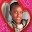 asselamu aleykum werahmetullahi weberekathu  my brother umar azam how
are u? how is work,eman&the condition looks like  i am very fine
alhamdulillah but what about u ?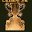 WA LAIKUM SALAM, BR MUSTEFATHANKS FOR ASKING.  ALHAMDULILLAH IN ALL CIRCUMSTANCES BUT I AM HAVING SOME DIFFICULTIES IN LIFE.  I PRAY FOR HEALTH AND HAPPINESS OF YOU, YOUR FAMILY AND THE WHOLE UMMAH.  DR UMARBR MUSTEFAIF YOU HAVE SOME SPARE TIME, WILL YOU READ THE QUESTION & ANSWER FILES OF CORRESPONDENCE ON MY WEBSITE:http://islamicdreams.weebly.com AND THEN SIGN MY GUESTBOOK.DR UMAR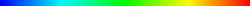 TWO WEBSITES FOR FREE ISLAMIC BOOKSSALAM, BR MUKHTARHERE ARE THE TWO WEBSITES:FREE HOLY QURAN & ISLAMIC BOOKS, EGYPT:http://www.islamic-message.net/cims/default.aspxFREE ISLAMIC BOOKS, TURKEY: http://www.hakikatkitabevi.com/english/english.htmDR UMARRE: HOW TO PRAY , MIRACLES OF ALLAHDear Mary Lou,Further to your Request, 3 PDF Files explaing how to pray are attached with this email.  To see photographs of Allah's Miracles, see my Websites:ALLAH-AZAWAJAL.WEEBLY.COMPOWEROFDUROOD.WEEBLY.COMHALAL-INGREDIENTS.WEEBLY.COMAnd download lots of free and valuable files from another of my Sites:DR-UMAR-AZAM.WEEBLY.COM Please free to keep in touch with any other questions, need for advice etc.Dr Umar3 Attachments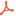 en_a_guide_to_prayer_in_Islam.pdfmy_prayer_booklet.pdfprayers.pdfNew Form Entry: Free Holy Quran Contact Form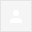 You've just received a new submission to your Free Holy Quran Contact Form.Submitted Information:
Name
mary lou castro


Email
……………………………………….


Comment
can you send me free books if available. The miracles of allah and how to pray. My address is: Palm Springs, California.  Thank you for other book………………………………………………………………………………………………………………SALAM, BRS SALAH AND BURHANPLEASE SEND THE HOLY QURAN AND ISLAMIC BOOKS TO MARY LOU CASTRO OF CALIFORNIA, USA.  PLEASE SEE FORWARDED MESSAGE.  JAZAKALLAH.  DR UMARFREE ISLAMIC RESOURCES BY EMAILSALAM,PLEASE BRING THIS TO THE ATTENTION OF YOUR STUDENTSI CAN SEND BY EMAIL THE FOLLOWING VALUABLE RESOURCES TO THE STUDENT MAKING A REQUEST TO ME:1.         ENTIRE HOLY QURAN PDF – ARABIC2.      ENTIRE HOLY QURAN PDF – ENGLISH3.      SAHIH BUKHARI PDF4.      SAHIH MUSLIM PDF5.      DUA-E-AZAFA RIZQ6.      DIAGRAM OF THE FAMILY TREE OF THE PROPHET MUHAMMAD [S.A.W.]7.       E-BOOK OF ISLAMIC DUAS8.      ISLAMIC MARRIAGE GUIDE PDF9.      ISLAMIC E-CALENDAR FOR 1435 A.H.10.    POWER OF DUROOD11.       THE ENTIRE HOLY QURAN IN ANY MAJOR WORLD LANGUAGE – PLEASE STATE WHICH LANGUAGE REQUIREDPLEASE BRING THIS EMAIL TO YOUR MEMBERS’ ATTENTION.  I’M NOT VERY BUSY AT THE MOMENT AND CAN SEND THE RESOURCES WITHIN 24 HOURS TO ANYONE MAKING A REQUEST TO: dr.u.azam@gmail.com DR UMARwww.dr-umar-azam.comFwd: THE AAB-E-KAUSAR BOOK IN URDU IS ATTACHED!ASSALAMU ALAIKUM, BR ASADULLAH POPATWELL, FINALLY, I MANAGED TO DOWNLOAD THE AAB-E-KAUSAR BOOK IN URDU AND IT IS ATTACHED WITH THIS EMAIL.  I AM ALSO FORWARDING IT TO 2 OTHER MUSLIM BROTHERS WHO REQUESTED THE ENTIRE HOLY QURAN FROM ME RECENTLY.APOLOGIES FOR THE INCOMPLETE MESSAGE JUST SENT BUT THE HIT BUTTON HIT ITSELF!  II DIDN'T DO ANYTHING INTENTIONALLY!DR UMAROriginal MaterialsDear Sir/Madam,I am currently engaged in research and would like to visit the Bodleian to consult a notebook on Islamic dreams which I donated to the Bodleian several years ago.  There is a
also a small box of my original letters received that is in the Library somewhere.  My published titles do feature in the Library but obviously this Notebook and collection of Letters, which are a segment of my Archive, the bulk  which is currently in my possession and which I may very well deposit in the Special Collections department in the future, are not published books. Therefore, I would like to know whereabouts in the Bodleian my Notebook and Letters are kept and their class numbers.  Yours faithfully,Dr Umar Azam, ManchesterI forgot to say that Richard Bell, the former head of reader services, accepted these materials of mine in the past.Dr Umar Azam
www.dr-umar-azam.com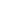 Hi, any progress yet?Salam, please use dr-umar-azam.weebly.com and sign my Guestbook.SALAM, NORIAI ATTACH THE HOLY QURAN.  PLEASE CLICK ON THE BOUQUET OF FLOWERS AND THEN USE THE ARROWS TO TURN THE PAGES OF THE QURAN.  YOU CAN INCREASE THE SIZE OF THE QURANI WORDS TO A VERY LARGE SIZE TO HELP YOU READ CLEARLY AND ACCURATELY!  SO, INSHA’ALLAH, THERE’S YOUR PROBLEM SOLVED!MAY ALLAH GIVE YOU THE BEST IN BOTH THE WORLDS AND GRANT YOU JANNAH-AN-NAEEM IN THE HEREAFTER!  AMEEN! <NOTE:  I WAMTED TO WRITE JANNAH-AL-FIRDUAS BUT A MESSAGE FROM ALLAH MOST HIGH MADE ME WRITE JANNAH-AN-NAEEM.  SO ALLAH DESIRES THAT PARADISE FOR YOU! CONGRATULATIONS!DR UMARSALAM, THANK YOU FOR YOUR REQUEST.  THE BARAH HEERI TAWEEZ IS ATTACHED.  MAY ALLAH HELP US ALL THROUGH OUR DIFFICULTIES.  DR UMAR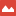 kan13.jpgRE: FREE HOLY QURANDEAR DEXTER RANKINS,TO RECEIVE THE PRINTED HOLY QURAN AND ISLAMIC BOOKS [THANK YOU FOR FILLING IN THE FEEDBACK FORM ON FREE-HOLY-QURAN.WEEBLY.COM], PLEASE SUPPLY YOUR FULL POSTAL ADDRESS.IN A FEW MINUTES, I WILL BE SENDING YOU VALUABLE ISLAMIC E-RESOURCES  [THANK YOU FOR YOUR GUESTBOOK ENTRY ON WWW.DR-UMAR-AZAM.COM] DR UMARTwo dreams i often see--  بسم الله الرحمن الرحيم السَّلاَمُ عَلَيْكُمْ وَرَحْمَةُ اللهِ وَبَرَكَاتُهُ These 2 dream i often see,I have seen these dreams atleast 5 times in my life1) That I am topless, and some strange man comes where I am.I am upset in a dream that why he came when i was undressed.The person does not harass me, and also i do not try to run away.It is just that I am uncomfortable because of a stranger man's presence because I am not properly dressed.2) I see a dream that I am studying in my university and find out that some part of my college studies is still incomplete.So I have to take some exams from college course and I am not prepared enough to take those courses. (Although I am studying at a higher level but I am still not finished with lower level of studies and find the exams tough)My College time in real life was very upsetting for me, and I never liked going to college, also I was not a very good student back in college life.Wassalam ,ZubeidaWA LAIKUM SALAM, ZUBEIDABOTH DREAMS ARE TELLING YOU THAT, IN LIFE, YOU HAVE CERTAIN PROBLEMS IN LIFE WHICH MAY YOU FEEL EITHER THAT YOU HAVE LET OTHERS DOWN OR THAT OTHERS DO NOT APPROVE OF ASPEC TS OF YOUR BEHAVIOUR OR APPROACH TO HOW LIFE SHOULD BE LIVED.Naked 
To dream that you are naked denotes fear of being found out and exposed over your activities. You feel that you are being misjudged.To dream that you suddenly discover your nudity and are trying to cover up signifies your vulnerability to a situation.�http://dreammoods.com/cgibin/dreamdictionarysearch.pl?method=exact&header=dreamsymbol&search=nakedExam 
To dream that you are taking an exam signifies insecurities, fear of not meeting others' expectations, and fear of failure.http://dreammoods.com/cgibin/dreamdictionarysearch.pl?method=exact&header=dreamsymbol&search=examsFeedback FormSalam, Ahmad, thats cheating – [saying nothing about my work and submitting the Feedback Form]!  Please first supply ur genuine comments regarding my Site.Salam, please use dr-umar-azam.weebly.com and sign my Guestbook.RE: YOUR DREAMWA LAIKUM SALAM, BR RASHIDYOUR MUM'S DREAM HAS BOTH A GOOD PART [She saw the Girl's Khala and Girls's mother in dream,they were wearing colours like yellow,green and white] AND A BAD PART [Later my mother was sleeping on her and a black snake entered her bed and her blanket when she was sleeping on bed.She didnt got afraid from snake and nor was happy to see the snake].  IN OTHER WORDS, YOUR POSSIBLE FUTURE WIFE'S FAMILY ARE OBVIOUSLY HAPPY THAT SHE MAY BE GETTING MARRIED BUT THEY HAVE A SECRET ENMITY [REPRESENTED BY SNAKE] TO YOUR MOTHER AND PERHAPS YOUR WHOLE FAMILY.  THEREFORE, IT IS BEST NOT TO GO AHEAD WITH ANY ENGAGEMENT OR MARRIAGE FOR NOW.  YOUR WHOLE FAMILY MUST GET TO KNOW THAT FAMILY VERY WELL AND THE CHANCES ARE THAT THE ENMITY WILL BECOME CLEAR AS CIRCUMSTANCES DEVELOP.  THEREFORE, YOU WOULD NOT MARRY THAT GIRL.  BUT IF EVERYTHING IS OK, GO AHEAD.DR UMAR……………………………………………………………………………………………………………………………………….Askm Dr.Umar,Thanks for the dream interpretation.About the secret enimity, can it be some enimity to our family, who Will create problem in marriage or post marriage.Should my mother do istakara.again to know better on this concern.Sorry to bother you again.We are confused.Thank you.Allah hafiz.RashidSent from Samsung Mobile…………………………………………………………………………………………………………………………………………………………………Wa laikum salam, Rashid, u are not bothering me so dont worry about contacting me.  In my opinion obviously it cant be the girl that u are thinking of marrying because she would want a stable marriage.  Because ur mum is mum is the one whose bed the snake came on in the dream, the enemy is likely to be some FEMALE from that girls family.  As I say, wait for things to develop and ur
mum may get clues to any enmity.  And, yes, ur Mum should do istikhara again to get even more guidance from Allah Most High.  Ur welcome to contact me for advice as and when u need it, Rashid 
......
Salam, please use dr-umar-azam.weebly.com and sign my Guestbook.RE: YOUR DREAMI saw in my dream goldfish (many-dnt know number) in a bowl of clear water..and the were jumping out of the water. One then comes into my hands and I am keen to put it back in the water afraid that it will die outside.Suzella Rahim___________________________WA LAIKUM SALAM, SUZELLAYOUR DREAM MEANS EITHER THAT YOU WILL BE SUCCESSFUL IN LIFE, MASHA'ALLAH, OR THAT YOU ARE EXPERIENCING SOME EMOTIONAL MATTER THAT YOU DO NOT WISH TO LOSE ...... OR BOTH OF THESEGoldfish 
To see a goldfish in your dream signifies, wealth, success, and pleasant adventures. Alternatively, goldfish represents some important emotional matter or valuable insight.http://dreammoods.com/cgibin/dreamdictionarysearch.pl?method=exact&header=dreamsymbol&search=GOLDFISHBasic KnowledgeRespected Dr. Umar Hifzullah Ta’alaAsalamualiakum Warahmatullahi WabarakatuJazakallah your complete package, we presume you ( might be ) not understand our Email, we are not publisher to print all your package, we only ask some, to get understand.However we desire first to know Basic of Islam.Now please have a look our email (sent you) Our main WISH ARE !To introduce Islam in beginning, and humble request for performing Salaah punctually five time a day, so in this regards, we do got printed the following, one should not only know basic but should punctual         How to Embrace in Islam         Basic Principle of Islam         Salaah Pocket Size         Arabic English Pronunciation of Salah We are trying to send you, hope you will like it.Jazakallah, please remember us in your Dua’aAltaf Hussain Barkhurdaria2 AttachmentsHow to Embrace Islam (English).pdfBasic Principal of Islam in English.pdf……………………………………………………………………………………………………………………………………………WA LAIKUM SALAM, BR ALTAFAPOLOGIES BUT MY INTEREST IS IN ISLAM AT A HIGHER LEVEL; SEE MY Q&A PAPERS ON MY WEBSITE:http://islamicdreams.weebly.com DR UMARVALUABLE ISLAMIC RESOURCES BY EMAILSALAM,MAY ALLAH BLESS ALL OF YOU FOR YOUR EXCELLENT WORK!  AMIN!PLEASE SEE MY WEBSITE:  http://halal-ingredients.weebly.com ALSO,SALAM,PLEASE BRING THIS TO THE ATTENTION OF YOUR MEMBERS AND OF COURSE YOU YOURSELF ARE WELCOME TO MAKE THE REQUEST.I CAN SEND BY EMAIL THE FOLLOWING VALUABLE RESOURCES TO THE STUDENT MAKING A REQUEST TO ME:1.         ENTIRE HOLY QURAN PDF – ARABIC2.      ENTIRE HOLY QURAN PDF – ENGLISH3.      SAHIH BUKHARI PDF4.      SAHIH MUSLIM PDF5.      DUA-E-AZAFA RIZQ6.      DIAGRAM OF THE FAMILY TREE OF THE PROPHET MUHAMMAD [S.A.W.]7.       E-BOOK OF ISLAMIC DUAS8.      ISLAMIC MARRIAGE GUIDE PDF9.      ISLAMIC E-CALENDAR FOR 1435 A.H.10.    POWER OF DUROOD11.       THE ENTIRE HOLY QURAN IN ANY MAJOR WORLD LANGUAGE – PLEASE STATE WHICH LANGUAGE REQUIREDPLEASE BRING THIS EMAIL TO YOUR MEMBERS’ ATTENTION.  I’M NOT VERY BUSY AT THE MOMENT AND CAN SEND THE RESOURCES WITHIN 24 HOURS TO ANYONE MAKING A REQUEST TO: dr.u.azam@gmail.com DR UMARwww.dr-umar-azam.com………………………………………………………………………………………………………………………………………………………………Assalam O Alaikum
 
Thanks for your e-mail and I went to your website. Mentioning of Quran e Shareef, Bukhari Shareef, Muslim Shareef and Power of Darood shareef are very good mashallah.
 
Wishing you best for work.
 
Syed Rasheeduddin Ahmed
www.muslimconsumergroup.com
www.canadianhalal.comRe: Your DreamMadiah Butt To MeToday at 1:44 PM SAT 22 MARCH 2014Assalam-o-alaikum Dr Umar Azam,I have seen last night that I am blowing my nose many times and there comes a lot of yellowand green snot/mucus out of it. I was wondering what it means.Allah Hafiz_____________________________________________________WA LAIKUM SALAM, MADIAHI'M HAVING PROBLEMS WITH YAHOO MAIL [PAGE WON'T LOAD, SO I'M SENDING YOU THE REPLY FROM MY GMAIL ACCOUNT INSTEAD.  THE INTERPRETATION IS AS BELOW:Mucus 
To see or cough mucus in your dream represents cleansing and releasing of suppressed thoughts. You feel you are able to express yourself. Alternatively, the dream implies that something or someone is trying to hold you back.http://dreammoods.com/cgibin/dreamdictionarysearch.pl?method=exact&header=dreamsymbol&search=MUCUS SOFT COPY OF QURAN IN DIFFERENT LANGUAGESASSALAMU ALAIKUM, DEAR PUBLISHER BROTHERSTHANK YOU VERY MUCH FOR YOUR IMPORTANT LETTER TO ME RECEIVED AS AN ATTACHMENT WITH YOUR EMAIL. KINDLY DOWNLOAD THE COPIES OF THE E-QURAN IN MANY LANGUAGES FROM:www.qurandownload.com DR UMARRe: WA LAIKUM SALAM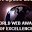  indonesian-quran.pdf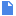 SALAM, WAWAN SETYATHE ENTIRE HOLY QURAN IN INDONESIAN IS ATTACHED!  PLEASE FEEL FREE TO USE THE QURAN YOURSELF AND TO FORWARD THIS TRANSLATION TO FAMILY, FRIENDS ETC.DR UMAROn Mon, Feb 24, 2014 at 3:32 PM, plosorejo suru <plosorejo1@gmail.com> wrote:ameen... i'm waiting for your book.2014-02-02 6:24 GMT+07:00 Umar Azam <786dr.azam@gmail.com>:DEAR WAWAN SETYA,I AM VERY PLEASED TO HAVE RECEIVED YOUR EMAIL AND, AS WELL AS ASKING BR BURHAN IN TURKEY TO SEND YOU ISLAMIC BOOKS, I HAVE SENT YOU MISCELLANEOUS AND VALUABLE ISLAMIC E-RESOURCES, INCLUDING FILES OF THE ENTIRE HOLY QURAN AND HADITH.IF YOU WOULD LIKE TO RECEIVE THE ENTIRE E-QURAN IN INDONESIAN, PLEASE TELL ME.PLEASE TELL EVERYONE YOU KNOW IN INDONESIA TO EMAIL ME TO RECEIVE ALL THOSE RESOURCES I HAVE SENT YOU; THAT INCLUDES FRIENDS, COUSINS AUNTS, UNCLES ETC.MAY ALLAH BLESS YOU ANDF GIVE YOU JANNAT-AL-NAEEM IN THE HEREAFTER!  AMEEN.DR UMAR indonesian-quran.pdfNot virus scannedApr 11 (9 days ago)Apr 11 (9 days ago)Apr 12 (8 days ago)from: UMAR AZAM <dr.u.azam@gmail.com>to: midoumassali@yahoo.co.uk
date: Thu, Apr 10, 2014 at 11:12 PMsubject: TWO WEBSITES FOR FREE ISLAMIC BOOKSmailed-by: gmail.comApr 10 (10 days ago)from: UMAR AZAM <dr.u.azam@gmail.com>to: maryloucastro79@yahoo.com
date: Thu, Apr 10, 2014 at 10:32 PMsubject: RE: HOW TO PRAY , MIRACLES OF ALLAHmailed-by: gmail.comApr 10 (10 days ago)Apr 10 (10 days ago)from: UMAR AZAM <dr.u.azam@gmail.com>to: "mohamedshrok2005@yahoo.com" <mohamedshrok2005@yahoo.com>,
 
 Burhan Kılıç <burhankilic23@hotmail.com>
date: Thu, Apr 10, 2014 at 1:32 AMsubject: Fwd: New Form Entry: Free Holy Quran Contact Formmailed-by: gmail.comApr 10 (10 days ago)from: UMAR AZAM <dr.u.azam@gmail.com>to: islamicsociety@cranfield.ac.uk
date: Sat, Mar 22, 2014 at 10:33 PMsubject: FREE ISLAMIC RESOURCES BY EMAILmailed-by: gmail.comMar 22from: UMAR AZAM <dr.u.azam@gmail.com>to: javedfwazir@gmail.com,
 goharzaman257@gmail.com,
 Asadullah Popal <asadullahpopal@gmail.com>
date: Wed, Oct 30, 2013 at 11:06 PMsubject: Fwd: THE AAB-E-KAUSAR BOOK IN URDU IS ATTACHED!mailed-by: gmail.comAAB-E-KAUSAR ---URDUx10/30/135/10/135/10/13Apr 9 (11 days ago)from: UMAR AZAM <dr.u.azam@gmail.com>to: Noria Cosain <nors_2005mc@yahoo.com>
date: Fri, Sep 13, 2013 at 8:26 PMsubject: Fwd: CLICK ON THE BOUQUET OF FLOWERS TO REACH FULL QURAN!mailed-by: gmail.com9/13/13from: UMAR AZAM <dr.u.azam@gmail.com>to: mahbubrk@hotmail.com
date: Tue, Jul 9, 2013 at 10:59 PMsubject: Fwd: Fw: BARAH HEERI TAWEEZmailed-by: gmail.com7/9/13from: UMAR AZAM <dr.u.azam@gmail.com>to: dexterrankins950@yahoo.com
date: Tue, Apr 8, 2014 at 10:46 PMsubject: RE: FREE HOLY QURANmailed-by: gmail.comApr 8 (12 days ago)Apr 7 (13 days ago)from: UMAR AZAM <dr.u.azam@gmail.com>to:ZUBEIDA 
date: Tue, Apr 8, 2014 at 10:28 PMsubject: Re: Two dreams i often seemailed-by: gmail.comApr 8 (12 days ago)from: UMAR AZAM <dr.u.azam@gmail.com>to: tgsabri@yahoo.com
date: Sat, Apr 5, 2014 at 4:04 PMsubject: Feedback Formmailed-by: gmail.comApr 5from: UMAR AZAM <dr.u.azam@gmail.com>to: rashidq107@hotmail.com
date: Fri, Mar 28, 2014 at 8:47 PMsubject: RE: YOUR DREAMmailed-by: gmail.comMar 28Mar 29from: UMAR AZAM <dr.u.azam@gmail.com>to: rashidq107 <rashidq107@hotmail.com>
date: Sat, Mar 29, 2014 at 3:20 AMsubject: RE: YOUR DREAMmailed-by: gmail.comMar 29from: UMAR AZAM <dr.u.azam@gmail.com>to: suzie 
date: Fri, Mar 28, 2014 at 8:40 PMsubject: RE: YOUR DREAMmailed-by: gmail.comMar 28Mar 22from: UMAR AZAM <dr.u.azam@gmail.com>to: Altaf & Sons <altafandsons@altafs.com.pk>
date: Fri, Mar 21, 2014 at 10:00 PMsubject: Re: Basic Knowledgemailed-by: gmail.comMar 21from: UMAR AZAM <dr.u.azam@gmail.com>to: halalfoods@hotmail.com,
 foodscientist1@yahoo.com
date: Sun, Mar 23, 2014 at 11:32 PMsubject: VALUABLE ISLAMIC RESOURCES BY EMAILmailed-by: gmail.comMar 23Mar 24from: UMAR AZAM <dr.u.azam@gmail.com>to: Madiah Butt 
date: Sat, Mar 22, 2014 at 10:30 PMsubject: Re: Your Dreammailed-by: gmail.comMar 22Mar 19from: Umar Azam <786dr.azam@gmail.com>to: plosorejo suru <plosorejo1@gmail.com>,
 dr.u.azam@gmail.com
date: Mon, Feb 24, 2014 at 11:44 PMsubject: Re: WA LAIKUM SALAMmailed-by: gmail.comsigned-by: gmail.comINDONESIAN, QURAN INxFeb 24